แผนพัฒนาบุคลากร ประจำปีงบประมาณ 2564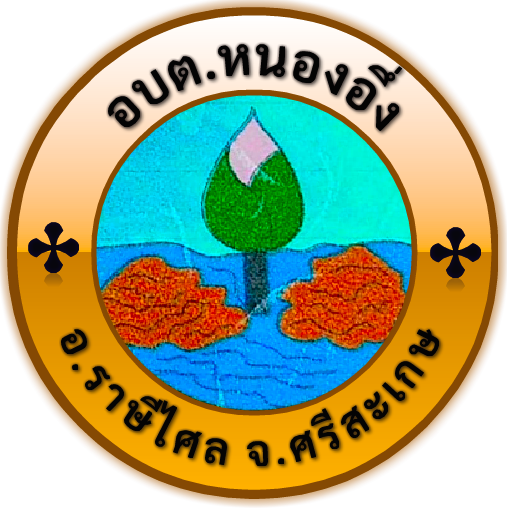 องค์การบริหารส่วนตำบลหนองอึ่ง อำเภอราษีไศล จังหวัดศรีสะเกษส่วนที่  1หลักการและเหตุผล*************************หลักการและเหตุผลของการจัดทำแผนพัฒนาบุคลากร1.1 ตามพระราชกฤษฎีกาว่าด้วยหลักเกณฑ์และวิธีการบริหารจัดการบ้านเมืองที่ดี พ.ศ.2546 มาตรา 11 กำหนดให้ส่วนราชการมีหน้าที่พัฒนาความรู้ในส่วนราชการ เพื่อให้มีลักษณะเป็นองค์การแห่งการเรียนรู้เสมอ โดยต้องรับรู้ข้อมูลข่าวสารและสามารถประมวลผลความรู้ในด้านต่างๆ เพื่อนำมาประยุกต์ใช้ในการปฏิบัติราชการได้อย่างถูกต้อง รวดเร็ว เหมาะสมต่อสถานการณ์ความเปลี่ยนแปลงของสังคม ส่งเสริมความรู้ความสามารถ สร้างวิสัยทัศน์และทัศนคติของข้าราชการในสังกัด ให้เป็นบุคลากรที่มีคุณภาพเพื่อให้เกิดประสิทธิภาพประสิทธิผลสูงสุดแก่ทางราชการ  เพื่อให้บุคลากรสามารถปฏิบัติงานได้สอดคล้องกับนโยบายของรัฐบาล กระทรวงมหาดไทย ตลอดจนก้าวทันเทคโนโลยีที่เกิดขึ้น  โดยมีแนวทางในการปฏิบัติ ดังนี้1. ต้องสร้างระบบให้สามารถรับรู้ข้อมูลข่าวสารได้อย่างกว้างขวาง2. ต้องสามารถประมวลผลความรู้ในด้านต่างๆ เพื่อนำมาประยุกต์ใช้ในการปฏิบัติราชการได้อย่างถูกต้อง รวดเร็ว เหมาะสมกับเหตุการณ์และความเปลี่ยนแปลงของสังคมตลอดจนเทคโนโลยีต่างๆ  ที่เกิดขึ้นในปัจจุบัน3. ต้องมีการส่งเสริม พัฒนาความรู้ความสามารถ สร้างวิสัยทัศน์ ปรับเปลี่ยนทัศนคติ  เพื่อให้ข้าราชการทุกคนเป็นผู้ที่มีความรู้ ความสามารถในวิชาการใหม่ๆตลอดเวลา มีความสามารถในการปฏิบัติหน้าที่ราชการให้เกิดประโยชน์สูงสุดพร้อมทั้งมีคุณธรรมจริยธรรมในการปฏิบัติหน้าที่4. สร้างวัฒนธรรมการมีส่วนร่วมในหมู่ข้าราชการให้เกิดการแลกเปลี่ยนความรู้ซึ่งกันและกัน1.2 ตามประกาศคณะกรรมการพนักงานส่วนตำบลจังหวัดศรีสะเกษ (ก.อบต.จังหวัดศรีสะเกษ)         เรื่อง หลักเกณฑ์และเงื่อนไขเกี่ยวกับการบริหารงานบุคคลขององค์การบริหารส่วนตำบล พ.ศ.2545 ลงวันที่ 29 พฤศจิกายน พ.ศ.2545 หมวดที่ 12 ส่วนที่ 3 เรื่องการพัฒนาพนักงานส่วนตำบล ข้อ 258 – 261 กำหนดให้องค์การบริหารส่วนตำบล มีการพัฒนาผู้ได้รับการบรรจุแต่งตั้งเข้ารับราชการเป็นพนักงานส่วนตำบล  ก่อนที่จะมอบหมายหน้าที่ให้ปฏิบัติ เพื่อให้รู้ถึงระเบียบแบบแผนของทางราชการ หลักวิธีการปฏิบัติ บทบาท  อำนาจหน้าที่ของพนักงานส่วนตำบล แนวทางการปฏิบัติตนเพื่อเป็นพนักงานส่วนตำบลที่ดี โดยองค์การบริหารส่วนตำบลต้องดำเนินการพัฒนาให้ครบถ้วนตามหลักสูตรที่คณะกรรมการพนักงานส่วนตำบล (ก.อบต.จังหวัด) กำหนด เช่น การพัฒนาความรู้พื้นฐานในการปฏิบัติราชการโดยใช้วิธีการฝึกอบรมในห้องฝึกอบรม            การฝึกอบรมทางไกลหรือการพัฒนาตนเองก็ได้ หากองค์การบริหารส่วนตำบลประสงค์จะพัฒนาเพิ่มเติม       ก็สามารถทำได้ ทั้งนี้องค์การบริหารส่วนตำบลที่จะดำเนินการ จะต้องใช้หลักสูตรที่คณะกรรมการพนักงานส่วนตำบลกำหนด เป็นหลักสูตรและเพิ่มเติมหลักสูตรตามความจำเป็นที่องค์การบริหารส่วนตำบลพิจารณาแล้ว เห็นว่ามีความเหมาะสม การพัฒนาพนักงานส่วนตำบลเกี่ยวกับการปฏิบัติงานในหน้าที่  องค์การบริหารส่วนตำบลสามารถเลือกใช้วิธีการพัฒนาอื่นๆ ได้หรืออาจกระทำได้โดยสำนักงานคณะกรรมการกลางพนักงาน    ส่วนตำบล (ก.อบต.กลาง) คณะกรรมการพนักงานส่วนตำบล (ก.อบต.จังหวัด) ร่วมกับองค์การบริหารส่วนตำบลต้นสังกัดหรือองค์การบริหารส่วนตำบลต้นสังกัดร่วมกับส่วนราชการอื่นหรือภาคเอกชนก็ได้	1.3 ตามประกาศคณะกรรมการพนักงานส่วนตำบลจังหวัดศรีสะเกษ เรื่องหลักเกณฑ์และเงื่อนไขเกี่ยวกับการบริหารงานบุคคลขององค์การบริหารส่วนตำบล ลงวันที่ 29 พฤศจิกายน 2545 ส่วนที่ 3 ข้อ 269 กำหนดให้องค์การบริหารส่วนตำบลจัดทำแผนพัฒนาพนักงานส่วนตำบล เพื่อเพิ่มพูนความรู้  ความสามารถ ทักษะ ทัศนคติ คุณธรรม จริยธรรม อันจะทำให้การปฏิบัติหน้าที่ราชการในตำแหน่งนั้นได้อย่างมีประสิทธิภาพ ในการจัดทำแผนพัฒนาพนักงานส่วนตำบลต้องกำหนดตามกรอบของแผนแม่บทการพัฒนาพนักงานส่วนตำบลที่คณะกรรมการพนักงานส่วนตำบลกำหนด โดยให้กำหนดเป็นแผนพัฒนาพนักงานส่วนตำบล มีระยะเวลา 3 ปี ตามกรอบของแผนอัตรากำลังขององค์การบริหารส่วนตำบลนั้น	1.4 การวิเคราะห์บุคลากร (Personal Analysis) ใช้หลักการวิเคราะห์แบบ SWOT ซึ่งเป็นการวิเคราะห์แบบเดียวกับการวางแผนอัตรากำลัง 3 ขององค์การบริหารส่วนตำบลเพื่อที่จะได้นำข้อมูลจากแผนอัตรากำลัง 3 ปี พ.ศ.2561 – 2563 มาเป็นแนวทางเสริมสร้างความรู้ให้กับบุคลากรภายในองค์กร ให้สอดคล้องเหมาะสมกับตำแหน่งและตามที่มาตรฐานกำหนดตำแหน่งได้กำหนดไว้ส่วนที่  2วัตถุประสงค์และเป้าหมายการพัฒนา*************************2.1 วัตถุประสงค์2.1.1 เพื่อให้พนักงานส่วนตำบลและพนักงานจ้างทุกคนได้รับการพัฒนาในด้านความรู้ ความสามารถ ทักษะและวิธีการปฏิบัติงานตามลักษณะงานที่รับผิดชอบ	2.1.2 เพื่อให้พนักงานส่วนตำบลและพนักงานจ้างทุกคนได้รับการพัฒนาด้านคุณธรรม จริยธรรม    และจรรยาวิชาชีพ	2.1.3 เพื่อให้พนักงานส่วนตำบลและพนักงานจ้างสามารถปฏิบัติราชการได้อย่างมีประสิทธิภาพในสถานการณ์ความเปลี่ยนแปลงที่เกิดขึ้น	2.1.4 ส่งเสริมและพัฒนาให้พนักงานส่วนตำบลและพนักงานจ้างนำเทคโนโลยีมาปรับใช้ในการปฏิบัติงานให้เหมาะกับงานและเกิดประสิทธิภาพสูงสุด2.2 เป้าหมายการพัฒนา	3.1 เป้าหมายเชิงปริมาณ บุคลากรในสังกัดองค์การบริหารส่วนตำบลหนองอึ่ง อำเภอราษีไศล จังหวัดศรีสะเกษ ประกอบด้วย คณะผู้บริหาร สมาชิกทุกคน พนักงานส่วนตำบลตำแหน่งสายงานบริหาร อำนวยการ พนักงานส่วนตำบลตำแหน่งสายงานผู้ปฏิบัติทั้งประเภทวิชาการและทั่วไป และพนักงานจ้าง จะต้องได้รับการพัฒนาในแต่ละปีอย่างน้อย 1 หลักสูตร	3.1.2 เป้าหมายเชิงคุณภาพ บุคลากรขององค์การบริหารส่วนตำบลหนองอึ่ง อำเภอราษีไศล จังหวัดศรีสะเกษ ทุกคนได้รับการพัฒนาความรู้ การเพิ่มพูนความรู้ ทักษะ คุณธรรมและจริยธรรมในการปฏิบัติงาน  สามารถนำความรู้ที่ได้รับมาปรับใช้ในการปฏิบัติงาน และใช้เทคโนโลยีที่มีอยู่เพื่อให้เกิดประโยชน์ต่อทางราชการและสามารถบริการประชาชนได้อย่างมีประสิทธิภาพตามแนวทางการบริหารกิจการบ้านเมืองที่ดี	2.3 ยุทธศาสตร์การพัฒนาบุคลากรขององค์การบริหารส่วนตำบลหนองอึ่ง การกำหนดแผนยุทธศาสตร์การพัฒนาบุคลากรขององค์การบริหารส่วนตำบลหนองอึ่ง โดยกำหนดขึ้นจากการศึกษา วิเคราะห์ข้อมูลในกรอบของวิสัยทัศน์และพันธกิจการพัฒนาบุคลากร ตลอดจนปัจจัยที่เกี่ยวข้อง ดังนี้     ยุทธศาสตร์ที่ 1 : การกำหนดมาตรฐานคุณธรรมและจริยธรรมเพื่อสร้างกลุ่มผู้นำและองค์การ สุจริตธรรม ที่มีศักดิ์ศรี (Organization Integrity) กลยุทธ์ที่ 1.1 ยกย่องบุคลากร / ผู้นำรุ่นใหม่ในการขับเคลื่อนคุณธรรม     กิจกรรมที่ 1 กำหนดเกณฑ์และประกาศเกียรติคุณแก่บุคลากรที่ทำงานตามหลักธรรมาภิบาลและสร้างเป็นผู้นำรุ่นใหม่ในการขับเคลื่อนคุณธรรม     กิจกรรมที่ 2 จัดการความรู้ และกรณีศึกษา (Knowledge Management) จากผู้นำเหล่านี้ ทั้งงานที่ผ่านมาและโครงการที่กำลังดำเนินการเพื่อเป็นตัวอย่างที่ดีให้แก่บุคลากรอื่นๆ กลยุทธ์ที่ 1.2 สร้างองค์กรสุจริตธรรมที่มีศักดิ์ศรี (Organizational Integrity)      กิจกรรมที่ 1 กำหนดมาตรการและมาตรฐานองค์กรสุจริตธรรมที่มีศักดิ์ศรีเป็นเกณฑ์ในการประเมินผลการปฏิบัติงานประจำปี      กิจกรรมที่ 2 ค้นหาตัวอย่างโครงการนวัตกรรมทางด้านคุณธรรม จริยธรรม และธรรมาภิบาลจากส่วนราชการต่างๆ เพื่อประมวลเป็นตัวอย่าง และนำมาศึกษาและประยุกต์ใช้ต่อไป กลยุทธ์ที่ 1.3 กำหนดมาตรฐานคุณธรรม จริยธรรมของนักการเมืองท้องถิ่น      กิจกรรมที่ 1 กำหนดมาตรฐานและแนวทางการทำงานของนักการเมืองท้องถิ่น แล้วเผยแพร่ให้ประชาชนรับทราบ 	ยุทธศาสตร์ที่ 2 : การปรับเปลี่ยนกระบวนทัศน์ สร้างทักษะ และพัฒนาพนักงานส่วนท้องถิ่นในรูปแบบต่างๆ กลยุทธ์ที่ 2.1 ปลูกจิตสำนึกผ่านพระราชกรณียกิจ พระราชจริยวัตร และพระบรมราโชวาท      กิจกรรมที่ 1 การพัฒนาบุคลากรให้มีคุณธรรม จริยธรรม โดยการเรียนรู้จากพระราชกรณียกิจ พระราชจริยวัตร และพระบรมราโชวาท ที่พระราชทานให้แก่ข้าราชการ รวมถึงการพัฒนาโครงการหรือกิจกรรมที่ประยุกต์ความเข้าใจดังกล่าว      กิจกรรมที่ 2 การพัฒนาหลักสูตรเรียนรู้ตามรอยพระยุคลบาท และหลักสูตรเศรษฐกิจพอเพียง  ให้เป็นหลักสูตรสำหรับอบรมบุคลากรทุกระดับ กลยุทธ์ที่ 2.2 กำหนดหลักสูตรฝึกอบรมและโครงการพัฒนาภาคบังคับแก่บุคลากรทุกระดับ      กิจกรรมที่ 1 กำหนดยุทธศาสตร์การพัฒนาบุคลากรทุกระดับ (Training Roadmap) เพื่อให้ทำงานได้ตามหน้าที่รับผิดชอบและประสิทธิภาพสูงสุด โดยไม่เน้นการพัฒนารูปแบบการฝึกอบรม   อย่างเดียว แต่เน้นระบบการมอบหมายงาน การสอนงาน (Coaching) ฯลฯ      กิจกรรมที่ 2 ส่งเสริมการฝึกอบรมด้านจริยธรรมอย่างเข้มข้นเป็นการพัฒนาภาคบังคับ โดยเฉพาะเรื่อง • กฎหมาย กฎระเบียบที่เกี่ยวข้องกับงาน • ความรู้ ความเข้าใจเรื่องพฤติกรรมที่แสดงให้เห็นถึงการมีคุณธรรม จริยธรรมสามารถตัดสินใจกระทำ หรือไม่กระทำบางสิ่งบางอย่างได้อย่างเหมาะสม • การบริหารความขัดแย้งและยึดมั่นในอุดมการณ์ • การสร้างความพึงพอใจกับประชาชน      กิจกรรมที่ 3 พัฒนาบุคลากรที่มีศักยภาพสูงเข้าสู่ระบบในตำแหน่งผู้บริหาร ทั้งนี้      การพัฒนาบุคลากรรุ่นใหม่ดังกล่าวมุ่งเน้นสร้างคนเก่ง พัฒนาคนดีที่มีคุณธรรม และจริยธรรมเข้าสู่ระบบราชการยุคใหม่ กลยุทธ์ที่ 2.3 สร้างศูนย์กลางในการวิจัย สำรวจ ให้คำปรึกษา แนะนำ และข้อมูลข่าวสาร ด้านธรรมาภิบาล      กิจกรรมที่ 1 พัฒนาระบบให้คำปรึกษา แนะนำด้านคุณธรรม จริยธรรม แก่บุคลากรทั้งระบบ      กิจกรรมที่ 2 ส่งเสริมให้มีการจัดการความรู้และวิธีการปฏิบัติอันเป็นเลิศ (Best Pracities)ในด้านจริยธรรมและธรรมาภิบาล ซึ่งจะทำให้เกิดการแลกเปลี่ยนเรียนรู้ขึ้นในองค์กร กลยุทธ์ที่ 2.4 พัฒนาและปฐมนิเทศบุคลากรอย่างเข้มข้น      กิจกรรมที่ 1 พัฒนาและปฐมนิเทศบุคลากรเฉพาะเรื่อง • ปลูกฝังปรัชญาการเป็นพนักงานส่วนท้องถิ่นที่ดี • ระบบราชการและการบริหารภาครัฐแนวใหม่ • ความรู้พื้นฐานในการปฏิบัติราชการ • เสริมสร้างสมรรถนะหลักและทักษะที่จำเป็น กลยุทธ์ที่ 2.5 กำหนดหลักสูตรฝึกอบรมและโครงการพัฒนาเพื่อรองรับประชาคมอาเซียน และสู่มาตรฐานสากล      กิจกรรมที่ 1 กำหนดยุทธศาสตร์การพัฒนาบุคลากรเพื่อรองรับประชาคมอาเซียนและสู่ มาตรฐานสากล      กิจกรรมที่ 2 ส่งเสริมการพัฒนาและดูงานอย่างเข้มข้นเพื่อรองรับประชาคมอาเซียนและสู่มาตรฐานสากล ยุทธศาสตร์ที่ 3 : การปรับปรุงระบบบริหารทรัพยากรบุคคล กลยุทธ์ที่ 3.1 ปรับปรุงแนวทางและกฎระเบียบในการสรรหา บรรจุ แต่งตั้ง โอน ย้าย โดยยึดหลักธรรมาภิบาล      กิจกรรมที่ 1 การนำเรื่องของคุณธรรมและจริยธรรมมากำหนดไว้ในกระบวนการของการ แต่งตั้งหรือเลื่อนเข้าสู่ตำแหน่งบริหารในทุกระดับของหน่วยงาน โดยให้เป็นองค์ประกอบที่สำคัญ      กิจกรรมที่ 2 ปรับแนวทางทางด้านการบริหารทรัพยากรบุคคลในส่วนของการสรรหา บรรจุ แต่งตั้ง โอน ย้าย กลยุทธ์ที่ 3.2 ขับเคลื่อนจรรยาบรรณบุคลากรไปสู่การปฏิบัติ      กิจกรรมที่ 1 จัดทำและผลักดันให้มีการปฏิบัติตามประมวลจรรยาบรรณขององค์กร      กิจกรรมที่ 2 กำหนดให้มีการบังคับใช้และบทลงโทษผู้ฝ่าฝืนข้อบังคับและวินัยข้าราชการอย่างชัดเจน กลยุทธ์ที่ 3.3 ขับเคลื่อนระบบสวัสดิการและผลประโยชน์เกื้อกูลแก่บุคลากร      กิจกรรมที่ 1 จัดทำและผลักดันให้มีการเอื้อประโยชน์ให้แก่บุตร/ครอบครัวพนักงานส่วนท้องถิ่นที่เสียชีวิตในการปฏิบัติหน้าที่ ยุทธศาสตร์ที่ 4 : การสร้างการมีส่วนร่วมในระบบสนับสนุนและโครงสร้างพื้นฐานทางด้านคุณธรรม จริยธรรม และธรรมาภิบาลกลยุทธ์ที่ 4.1 เปิดโอกาสให้บุคลากรเข้าไปมีส่วนร่วมในการกำหนดนโยบายและ กฎระเบียบที่เกี่ยวข้อง      กิจกรรมที่ 1 กำหนดแนวทางและประเด็นที่สามารถเปิดโอกาสให้บุคลากรเข้าไปมีส่วนร่วมในการกำหนดนโยบาย      กิจกรรมที่ 2 ปรับปรุงระบบวินัย อุทธรณ์ ร้องทุกข์ รวมถึงระบบการรับฟังข้อร้องเรียน เกี่ยวกับการทุจริตของหน่วยงาน (Whistleblower)      กิจกรรมที่ 3 ปรับปรุงระบบและแนวทางการตรวจสอบ ให้บุคลากรเข้ามามีส่วนร่วมในการทำงาน กลยุทธ์ที่ 4.2 เปิดโอกาสให้ประชาชน และหน่วยงานอื่นเข้ามามีส่วนร่วมและการติดตาม สถานการณ์การทำงานขององค์การบริหารส่วนตำบลหนองอึ่ง     กิจกรรมที่ 1 สนับสนุนการรวมตัวของภาคประชาชนและหน่วยงานอื่น เพื่อสร้างเครือข่ายการทำงานร่วมกันที่เข้มแข็ง ทั้งแนวดิ่งและแนวราบ รวมถึงการสร้างพลังมวลชนในพื้นที่ที่เข้มแข็ง      กิจกรรมที่ 2 ส่งเสริมภาคประชาชน ภาคประชาสังคม กลุ่มต่างๆ และหน่วยงานอื่น   เข้าร่วมเป็นกรรมการ อนุกรรมการในชุมชนท้องถิ่น เพื่อเข้าร่วมในการกำหนดนโยบาย การวางแผนจัดทำแผนยุทธศาสตร์การพัฒนาชุมชนและตรวจสอบการถ่วงดุลการบริหารจัดการภาครัฐ      กิจกรรมที่ 3 การให้ผู้นำศาสนาหรือศาสนสถาน เช่น วัด โบสถ์ มัสยิด เข้ามามีส่วนร่วมในการส่งเสริมคุณธรรม จริยธรรม และธรรมาภิบาลขององค์กรส่วนที่  3หลักสูตรการพัฒนา*************************หลักสูตรการพัฒนา	ตามประกาศคณะกรรมการพนักงานส่วนตำบลจังหวัดศรีสะเกษ เรื่อง หลักเกณฑ์และเงื่อนไขเกี่ยวกับการบริหาร งานบุคคลขององค์การบริหารส่วนตำบล ลงวันที่ 29 พฤศจิกายน 2549 ส่วนที่ 3 การพัฒนาพนักงานส่วนตำบล ข้อ 169 ให้องค์การบริหารส่วนตำบลจัดทำแผนพัฒนาพนักงานส่วนตำบล  เพื่อเพิ่มพูนความรู้ ทัศนคติที่ดี คุณธรรมและจริยธรรม อันจะทำให้ปฏิบัติหน้าที่ราชการในตำแหน่งได้อย่างมีประสิทธิภาพ  ได้แก่	สายงานผู้บริหาร  ประกอบด้วยหลักสูตร - หลักสูตรด้านการบริหาร 		- หลักสูตรด้านคุณธรรม  และจริยธรรม 	สายงานผู้ปฏิบัติ		- หลักสูตรความรู้พื้นฐานการปฏิบัติราชการ 		- หลักสูตรการพัฒนาเกี่ยวกับงานที่รับผิดชอบ 		- หลักสูตรความรู้และทักษะเฉพาะตำแหน่ง 		- หลักสูตรด้านคุณธรรม  และจริยธรรม 	สายงานพนักงานจ้าง		- หลักสูตรความรู้พื้นฐานการปฏิบัติราชการ 		- หลักสูตรการพัฒนาเกี่ยวกับงานที่รับผิดชอบ		- หลักสูตรความรู้และทักษะเฉพาะแต่ละตำแหน่ง 		- หลักสูตรด้านคุณธรรมและจริยธรรม ส่วนที่ 4วิธีการพัฒนาและระยะเวลาดำเนินการพัฒนา*************************วิธีการพัฒนา	องค์การบริหารส่วนตำบลหนองอึ่ง เป็นหน่วยดำเนินการเองหรืออาจดำเนินการร่วมกับคณะกรรมการพนักงานส่วนตำบลจังหวัดศรีสะเกษ สถาบันพัฒนาบุคลากรท้องถิ่น กรมส่งเสริมการปกครองท้องถิ่น           หรือหน่วยงานราชการอื่นที่เกี่ยวข้อง โดยวิธีการใดวิธีการหนึ่งตามความจำเป็นและความเหมาะสม ดังนี้- การปฐมนิเทศ จะดำเนินการก่อนที่จะมีการมอบหมายให้ปฏิบัติหน้าที่ ก่อนการบรรจุเข้ารับราชการ เฉพาะพนักงานส่วนตำบลหรือพนักงานจ้างที่ได้รับการบรรจุแต่งตั้งใหม่- การฝึกอบรม อาจดำเนินการโดยองค์การบริหารส่วนตำบลหนองอึ่งหรือโดยคณะกรรมการพนักงานส่วนตำบลจังหวัดศรีสะเกษ สถาบันพัฒนาบุคลากรท้องถิ่น กรมส่งเสริมการปกครองท้องถิ่น หรือส่วนราชการอื่นตามความเหมาะสม- การประชุมเชิงปฏิบัติ หรือการสัมมนา อาจดำเนินการโดยองค์การบริหารส่วนตำบล ก.อบต.ศรีสะเกษ สถาบันพัฒนาบุคลากรท้องถิ่น หรือหน่วยงานอื่นที่เกี่ยวข้อง- การสอนงาน การให้คำปรึกษา หรือวิธีการอื่นด้วยวิธีที่เหมาะสม ทำโดยหัวหน้างานหรือหัวหน้าส่วนราชการที่ได้รับมอบหมายทำการสอนงานให้กับผู้ใต้บังคับบัญชาระยะเวลาดำเนินการพัฒนา	      - ระยะเวลาการดำเนินการพัฒนา  จะดำเนินการพัฒนาตามแผนดำเนินงานที่ได้กำหนดไว้ในแต่ละช่วง หรือตามที่บุคลากรภายในองค์กรมีความพร้อมตลอดจนหลักสูตรการฝึกอบรมจากหน่วยงานและสถาบันต่างๆ กำหนดจัดขึ้นหรือตามความเหมาะสมของแต่ละปีงบประมาณส่วนที่  การติดตามและประเมินผล*************************	องค์การบริหารส่วนตำบลหนองอึ่ง อำเภอราษีไศล จังหวัดศรีสะเกษ ได้กำหนดแนวทางการติดตามและประเมินผลการพัฒนาความรู้ของบุคลากรภายในองค์กร ดังนี้	1. กำหนดให้ผู้เข้ารับการพัฒนาต้องรายงานผลการเข้ารับการพัฒนาตามแบบที่กำหนด ภายใน 7 วัน นับแต่วันกลับจากการอบรม/สัมมนา/ฝึกปฏิบัติ เพื่อเสนอต่อผู้บังคับบัญชาตามลำดับชั้นจนถึงนายกองค์การบริหารส่วนตำบลทราบ	2. แต่งตั้งคณะกรรมการติดตามประเมินผล เพื่อทำหน้าที่ติดตามผลการปฏิบัติงานในวันสิ้นปีงบประมาณของปีที่ผ่านมา โดยพิจารณาเปรียบเทียบผลการปฏิบัติงานก่อนและหลังการพัฒนา	3. นำผลการติดตามประเมินผลของคณะกรรมการ ใช้เป็นข้อมูลประกอบการกำหนดหลักสูตรวิธีการพัฒนาตามความเหมาะสมและความต้องการของบุคคลในหน่วยงานต่อไป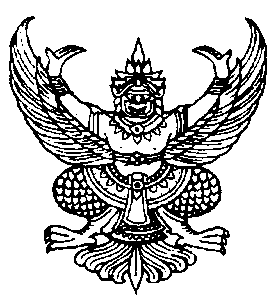 ประกาศ องค์การบริหารส่วนตำบลหนองอึ่งเรื่อง  การใช้แผนพัฒนาบุคลากร ๓ ปี (พ.ศ. 2564 - 2566)  -------------------------------		ด้วยคณะกรรมการพนักงานส่วนตำบลจังหวัดศรีสะเกษ (ก.อบต.จังหวัด) ในการประชุมครั้งที่  2/2564 เมื่อวันที่ 22 กุมภาพันธ์ 2564 มีมติเห็นชอบให้องค์การบริหารส่วนตำบลหนองอึ่งประกาศใช้แผนพัฒนาบุคลากร ๓ ปี (พ.ศ. 2564-2566)  เพื่อให้เป็นไปตามประกาศคณะกรรมการพนักงานส่วนตำบลจังหวัดศรีสะเกษ เรื่อง หลักเกณฑ์และเงื่อนไขเกี่ยวกับการบริหารงานบุคคลขององค์การบริหารส่วนตำบล ลงวันที่ 29 พฤศจิกายน 2545     ข้อ 278 องค์การบริหารส่วนตำบลหนองอึ่ง จึงประกาศใช้แผนพัฒนาบุคลากร ๓ ปี (พ.ศ.2564 - 2566)  		ทั้งนี้ตั้งแต่วันที่ 19 เดือน มีนาคม พ.ศ. ๒๕64  เป็นต้นไป                        ประกาศ  ณ  วันที่ 19 เดือน มีนาคม พ.ศ. ๒๕64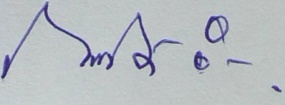  (นายณรงค์ อำมะ) นายกองค์การบริหารส่วนตำบลหนองอึ่งจุดแข็ง (Strengths)จุดอ่อน (Weakness)     1.มีการส่งเสริมการใช้ระบบเทคโนโลยีสารสนเทศเข้ามาช่วยในการปฏิบัติงาน     2.มีการกำหนดส่วนราชการที่เหมาะสมกับลักษณะงานของพื้นที่     3.ผู้บริหารให้การสนับสนุนบุคลกรในการพัฒนาความรู้เพิ่มเติม     5.บุคลากรได้รับการพัฒนาบุคลากรทุกปีทั้งที่ อบต.ดำเนินการเอง หรือส่งเข้ารับการอบรมจากหน่วยงานต่างๆ     1.การปฏิบัติงานของบุคลากรภายในองค์กรยังขาดความเชื่อมโยงซึ่งกันและกัน     2.เจ้าหน้าที่ผู้ปฏิบัติงานยังขาดความรู้ที่เป็นระบบและเหมาะสมกับการปฏิบัติงาน     3.บุคลากรภายในองค์กรให้ความสนใจที่จะเข้ารับการพัฒนาความรู้ในด้านต่างๆ ค่อนข้างน้อย     4.งบประมาณที่ใช้ในการพัฒนาความรู้ให้กับบุคลากรมีจำนวนจำกัด     5.การมอบหมายงานให้กับบุคลากรปฏิบัติยังคงมีความซับซ้อนไม่ตรงตามกับมาตรฐานกำหนดตำแหน่งโอกาส (Opportunities)อุปสรรค (Threats)     1.สถานที่ตั้งของ อบต. มีความเหมาะสมกับการปฏิบัติงานมีการแยกการปฏิบัติงานในแต่ละด้านอย่างชัดเจน ตลอดจนใกล้สถานที่ราชการต่างๆ ทำให้สามารถขอรับคำปรึกษากับหน่วยงานภายนอกได้สะดวก     2.บุคลากรของ อบต. ส่วนใหญ่เป็นคนในพื้นที่ตำบลทำให้เข้าใจในนบริบทของพื้นที่ตนเอง จึงทำให้สามารถรับรู้ปัญหาและอุปสรรคในพื้นที่ของตนเอง     3.รัฐบาลมีนโยบายในเรื่องของเงินเดือน สวัสดิการต่างๆ เพิ่มมากขึ้นส่งผลให้บุคลากรมีขวัญและกำลังใจในการปฏิบัติงาน     1.การส่งเสริมสนับสนุนด้านการบริหารจัดการภาครัฐ กฎ ระเบียบ ข้อกฎหมายต่างๆ จากราชการส่วนกลางที่กระจายอำนาจลงมาให้ท้องถิ่นปฏิบัติยังไม่ชัดเจน บุคลากรไม่มีความรู้และความพร้อมในการปฏิบัติงานอย่างแท้จริงส่งผลให้เกิดความผิดพลาดได้     2.กฎ ระเบียบ ข้อกฎหมาย ออกมาเพิ่มเติมมากขึ้น แต่บุคลากรยังมีความสนใจในการที่จะศึกษากฎ ระเบียบ ข้อกฎหมาย เพิ่มเติมค่อนข้างน้อย